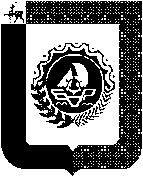 Администрация городского округа город Бор Нижегородской областиПОСТАНОВЛЕНИЕОб организации безаварийного пропуска весеннего половодья на территории городского округа г.Бор в 2017 годуВ соответствии с Федеральным законом от 21.12.1994 № 68-ФЗ «О защите населения и территорий от чрезвычайных ситуаций природного и техногенного характера», Законом Нижегородской области от 04.01.1996 № 17-З «О защите населения и территорий Нижегородской области от чрезвычайных ситуаций природного и техногенного характера», распоряжением Правительства Нижегородской области от 01.02.2017 № 89-р «Об организации безаварийного пропуска весеннего половодья на территории Нижегородской области в 2017 году», в целях организации безаварийного пропуска весеннего половодья и своевременного проведения противопаводковых мероприятий по защите населения, жилых, хозяйственных и промышленных объектов от воздействия паводковых вод и сохранения нормальной экологической обстановки на территории округа администрация городского округа г. Бор постановляет:Утвердить прилагаемый план организационных мероприятий по снижению возможного ущерба в период паводка (половодья) 2017 года.2. Начальникам территориальных отделов администрации городского округа г. Бор совместно с подведомственными бюджетными учреждениями по обеспечению и содержанию территорий:-   проверить готовность мотопомп к работе по откачке воды, создать запас горюче-смазочных материалов, обучить персонал работе с мотопомпами;-  определить порядок и место сбора при эвакуации населения из зон возможного затопления;- обеспечить подготовку к возможной эвакуации, организацию жизнеобеспечения, определить места на подведомственной территории для  приема  и размещения  эвакуированного  населения из районов подтопления (затопления);в срок до  20.03.2017  проверить готовность сил и средств,  привлекаемых в период прохождения паводка, и представить данные в  МКУ «Управление по делам ГО и ЧС городского округа г.Бор»;  в период  прохождения  паводка организовать круглосуточное  дежурство оперативных групп и патрулирование  мест  возможного  затопления;-  установить запрещающие аншлаги в местах массового выхода рыбаков на лёд;проверить состояние  гидротехнических сооружений (далее - ГТС), находящихся на подведомственной территории, их готовность к пропуску половодья, исправность оборудования водосбросных и водовыпускных сооружений ГТС,  состояние откосов и несущих конструкций дорог, мостов, других сооружений инженерной инфраструктуры и их готовность к пропуску паводковых вод. Акты проверки ГТС предоставить в МКУ «Управление по делам ГО и ЧС городского округа г.Бор»  в срок до 25.03.2017.3. Начальнику Линдовского территориального отдела администрации городского округа г.Бор (Н.Ф.Колесников):3.1. Спланировать и изучить с личным составом подразделений добровольной пожарной охраны и аварийно-спасательных формирований кратчайшие маршруты объезда возможных или подверженных затоплению участков дорог к населенным пунктам. 3.2. В населенных пунктах, которые могут быть отрезаны паводковыми водами (в соответствии с прогнозом и по многолетним показателям):- обеспечить противопожарную защищенность населенных пунктов, совместно с начальниками гарнизонов пожарной охраны организовать дежурство автоцистерн подразделений добровольной пожарной охраны и аварийно-спасательных формирований;- организовать дежурство подразделений добровольной пожарной охраны и аварийно-спасательных формирований с учетом размещения личного состава и техники в отапливаемом помещении, а также обеспечить данные подразделения постоянной связью с гарнизоном пожарной охраны муниципального образования;- обеспечить доставку личного состава подразделений добровольной пожарной охраны и аварийно-спасательных формирований в места дислокации при приёме-сдаче дежурства;- организовать профилактическую работу по предупреждению пожаров силами подразделений добровольной пожарной охраны и аварийно-спасательных формирований;- организовать переправы с использованием плавательных средств, выставить информационные аншлаги об объезде и о порядке организации и функционирования переправ.4. Начальникам спасательных служб городского округа:4.1. Коммунально-технической службы (А.Г.Ворошилов):-  организовать очистку входных и выходных отверстий водопропускных труб, дождеприемных решеток от снега, наледи и других предметов; расчистку водоотводных канав, ливнеприемников, промывку труб ливневой канализации и водоотводов; - в срок до 25.03.2017 привести в готовность технику службы со сроком готовности 3 часа, определить порядок и место ее сбора, представить данные о результатах проверки в МКУ «Управление по делам  ГО и ЧС городского округа г.Бор»;  - в срок до  04.04.2017 представить сведения об укомплектованности службы дорожной, землеройной, водооткачивающей и другой техникой в МКУ «Управление по делам  ГО и ЧС городского округа г.Бор», обеспечить ее готовность к действиям по защите населенных пунктов и хозяйственных объектов;- определить состав сил  и средств,  необходимых  для  укрепления существующих,  а также  создания  искусственных  дамб  в критических местах;-  организовать контроль за вывозом твердых бытовых отходов с придомовых территорий в соответствии с утвержденным графиками и их санитарным содержанием. 4.2. Службы  оповещения  и  связи  (А.В.Щепров):- проверить и подготовить к работе систему оповещения населения,  обеспечить надежность доведения информации  до 100% населения;- иметь резерв сил  и средств для  обеспечения  управления работами  по ликвидации  ЧС,  связанных  с прохождением паводка.4.3. Автотранспортной службы (В.В.Новиков):- уточнить расчет транспортных средств (автобусов, грузовых автомобилей), необходимых для эвакуации населения и перевозки  материальных и культурных ценностей;- в срок до 25.03.2017 определить количество и сроки поставки транспортных средств, график представить на утверждение главе администрации городского округа г.Бор через МКУ «Управление по делам ГО и ЧС городского округа г.Бор».4.4. Автодорожной  службы (Д.В.Зайцев):- организовать мониторинг состояния дорог областного подчинения; в срок до  25.03.2017  организовать проверку  готовности  водопропускных  сооружений  на дорогах  городского округа г.Бор.4.5. Службы  торговли  и питания (О.П.Алешина):подготовить к развертыванию  в местах временного размещения  эвакуируемого  населения  подвижные  пункты  питания  и вещевого  снабжения.         4.6.  Медицинской службы (В.Г.Клепцов):определить ближайшие  к местам возможного подтопления  лечебные  учреждения  для  приема населения,  нуждающегося  в медицинской помощи;обеспечить фельдшерско-акушерские пункты необходимыми медикаментами;определить состав сил  и средств  для оказания  первой  медицинской  помощи  пострадавшим  от  наводнения  и лицам,  участвующим  в ликвидации последствий паводка.         4.7. Службы  защиты  животных  и  растений (И.Н.Храмов):проверить  состояние  сельскохозяйственных складских  помещений  и  предоставить в МКУ «Управление по делам ГО и ЧС  городского округа г.Бор» информацию о возможности  попадания минеральных  удобрений, ядохимикатов  и кормов  в реки,  водоемы  в  паводковый  период, и мерах по предотвращению таких последствий;определить места  для  временного  размещения  скота  из  возможных  подтопляемых  районов.4.8. Службы  энергоснабжения (В.В.Миролюбов):определить состав  сил  и  средств,  необходимых  для  ликвидации ЧС при прохождении  паводка,  из  расчета проведения  посменной  круглосуточной  работы;определить и подготовить автономные  источники  энергоснабжения  для  подачи  электроэнергии в места аварий и проведения аварийно-спасательных и других неотложных работ;провести ревизию и устранить дефекты трансформаторных подстанций, подземных коммуникаций.4.9. Службы материально-технического снабжения (Д.В.Голубин):согласовать  с транспортной  службой    вопрос  выделения транспорта  для  перевозки  средств  материально-технического  снабжения.5. Рекомендовать начальнику отдела МВД России по г.Бор (Е.Н.Грибанов):организовать контроль в местах традиционного подъезда (подхода) к водоемам для ловли рыбы в период паводка;- определить состав  сил  и средств для обеспечения общественного порядка при выводе населения из зон затопления (подтопления), охраны имущества  граждан. 6. Начальнику управления народного образования администрации городского округа г.Бор (далее – УНО) Л.А.Алексеевой,  заведующему отделом культуры администрации городского округа г.Бор Н.А.Кругловой проверить документацию и возможность развертывания пунктов временного размещения на базе учреждений, подведомственных УНО администрации городского округа г.Бор и отделу культуры, согласно постановлению администрации Борского района от 04.06.2010 № 63 (с изменениями от 16.08.2013 № 5022, от 14.04.2014 № 2382) «Об утверждении Положения о пунктах временного размещения эвакуируемого населения Борского района».7. Рекомендовать  руководителям организаций и предприятий, осуществляющих свою деятельность на территории городского округа город Бор Нижегородской области, принять необходимые меры по выполнению противопаводковых  мероприятий.8. Департаменту финансов администрации городского округа г.Бор (Г.Д.Симакова) в случае возникновения чрезвычайной ситуации во время прохождения весеннего половодья обеспечить выделение финансовых средств на организацию и проведение противопаводковых мероприятий и ликвидацию возможных чрезвычайных ситуаций за счет средств резервного фонда  администрации городского округа г.Бор. 9. Рекомендовать директору АО «Борский Водоканал» А.В.Иванову:- провести обследование состояния и готовности к пропуску паводка подводных переходов трубопроводов через р.Волга (канализационный коллектор), иметь в готовности силы и средства для ликвидации возможных чрезвычайных ситуаций;-  в срок до 25.03.2017 провести смотр готовности водооткачивающей техники и информацию о результатах представить в МКУ «Управление по делам ГО и ЧС городского округа г.Бор».10. Рекомендовать начальнику аварийно-спасательного отряда г.Бор ГКУ «Управление по делам ГО, ЧС и ПБ Нижегородской области» А.П.Никифорову  обеспечить готовность сил и средств аварийно-спасательного отряда со специальным оборудованием  и  имуществом  к ликвидации последствий  прохождения паводковых вод.11. Начальнику МКУ «Управление по делам ГО и ЧС городского округа г.Бор» Е.Н.Дорощенко:- уточнить населенные пункты и количество населения, проживающего в них, объекты (промышленные, сельскохозяйственные, социально-значимые, объекты жизнедеятельности), участки автомобильных и железных дорог, линии электропередач, связи и прочие объекты, попадающие в зону возможного затопления.- проверить систему оповещения членов противопаводковой комиссии; - провести корректировку плана действий по ликвидации ЧС, связанных с весенними  паводками;- организовать постоянный контроль (мониторинг) за развитием ледовой и паводковой обстановки.12. Директору департамента имущественных и земельных отношений администрации городского округа г.Бор А.Н.Щенникову: - в соответствии с Положением об эксплуатации гидротехнического сооружения и обеспечения безопасности гидротехнического сооружения, разрешение на строительство и эксплуатацию которого аннулировано (в том числе гидротехнического сооружения, находящегося в аварийном состоянии), гидротехнического сооружения, которое не имеет собственника или собственник которого неизвестен либо от права собственности на которое собственник отказался, утвержденным постановлением Правительства Российской Федерации от 27 февраля 1999года № 327 - при выявлении гидротехнического сооружения, которое не имеет собственника или собственник которого неизвестен либо от права собственности на которое собственник отказался (далее – бесхозное ГТС), в 30-дневный срок со дня выявления направлять данные о нем в Волжско-Окское управление Федеральной службы по экологическому, технологическому и атомному надзору и в министерство экологии и природных ресурсов Нижегородской области для решения вопроса об обеспечении безопасности этих гидротехнических сооружений;- оказать содействие министерству экологии и природных ресурсов Нижегородской области в проведении обследования бесхозяйных ГТС;- обеспечить ликвидацию бесхозяйности ГТС путем закрепления бесхозяйных ГТС за ответственными лицами и оформления на указанные ГТС права муниципальной собственности в соответствии с порядком принятия на учет бесхозяйных недвижимых вещей, утвержденным приказом Минэкономразвития России от 22 ноября 2013 года № 701, и статьей 225 Гражданского кодекса Российской Федерации, с передачей их в эксплуатацию на правах оперативного управления или хозяйственного ведения либо сдачей в аренду с обеспечением их безопасной эксплуатации.13. Председателю эвакуационной комиссии городского округа город Бор Нижегородской области   А.В.Мочкаеву:- уточнить план эвакуации при угрозе и возникновении чрезвычайных ситуаций;- произвести расчеты необходимого количества транспорта для эвакуации населения, материальных и культурных  ценностей, организовать подготовку списков эвакуируемого населения при наихудшем развитии обстановки;;- спланировать эвакуационные мероприятия в населенных пунктах городского округа г.Бор, подверженных риску затопления;- определить места размещения эвакуируемого населения и порядок возвращения в места  постоянного проживания;- провести заседание эвакуационной комиссии с рассмотрением вопросов планирования эвакуационных мероприятий на период весеннего половодья.14. Начальникам территориальных отделов администрации городского округа г. Бор ежедневно  к  9.00 с начала  паводкового  периода  представлять информацию  в ЕДДС городского округа г.Бор (тел.23456, ф.99113) об обстановке и прохождении  паводка  на подведомственной  территории.15. Генеральному директору МУП «Борское информационное агентство» С.Е.Куликовой организовать размещение в средствах массовой информации: -  информации о складывающейся паводковой обстановке;- информации о принимаемых мерах по минимизации последствий (смягчению риска) прохождения паводка, имеющихся в распоряжении силах и средствах, а также правилах безопасного поведения;- информации о правилах безопасного поведения на водных объектах и об опасности выхода на лёд с извлечениями из Правил охраны жизни людей на водных объектах в Нижегородской области, утвержденных постановлением Правительства Нижегородской области от 14 мая 2005 года № 120.6. Общему отделу администрации городского округа г.Бор (Ю.Г.Зырянов) обеспечить размещение настоящего постановления на официальном сайте www.borcity.ru.17. Контроль за исполнением настоящего постановления возложить на заместителя главы администрации городского округа г.Бор А.В.Федорова. Е.Н.Дорощенко99-117Е.Л.Сухарева2-34-34ПЛАНорганизационных мероприятий по снижению возможного ущербав период паводка (половодья) 2017 года___________________________От 01.03.2017                                                        №    938  Глава  администрацииА.В.КиселевУтвержденпостановлением администрациигородского округа г.Бор                  от  01.03.2017         №  938 №№ппНаименование мероприятийСрок исполненияОтветственные12341.Утвердить состав противопаводковой комиссии в целях координации работ по предупреждению и ликвидации последствий половодья25.03.2017Федоров А.В.Дорощенко Е.Н.2.На основе имеющихся прогнозов выявить зоны возможного подтопления и повышения уровня паводковых вод в населенных пунктах городского округа г.Бор25.03.2017Начальники территориальных отделов администрации городского округа г.Бор3.Представить предложения о мерах по снижению урона объектам, размещенным в паводковых зонах.25.03.2017Федоров А.В. Левагин В.В. Ворошилов А.Г. Щепров А.В. (по согласованию)Ширяев Е.А. (по согласованию)Миролюбов В.В. (по согласованию)4.Установить постоянный контроль и информировать противопаводковую комиссию о работе по защите наиболее важных объектов, жилых домов, коммуникаций.ПостоянноНачальники территориальных отделов, Ворошилов А.Г.Хорьков А.А. (по согласованию)5.Провести проверку подготовленности объектов сельскохозяйственного назначения к прохождению паводковых вод, предупреждению смыва загрязняющих веществ, запасов кормов, материалов04.04.2017Храмов И.Н. Волков С.В. (по согласованию)Иванова Е.В. (по согласованию)  6.Обеспечить выделение средств согласно поступающим заявкам для выполнения противопаводковых работ и организовать проведение процедур в соответствии с законодательством о закупках по созданию запаса материаловПостоянноСимакова Г.Д.Голубин Д.В.7.Проводить регулярно анализ качества питьевой воды в паводковый период и информировать о необходимости принятия мер по обеспечению населения качественной водойПостоянноВорошилов А.Г.8.Выявить на предприятиях наличие технических средств, способных откачивать воду в случае подтопления домов, учреждений и провести их осмотр на предмет технического состояния25.03.2017Дорощенко Е.Н.Ворошилов А.Г.Руководители предприятий(по согласованию)9.Организовать постоянное дежурство техники для откачки талых вод по городскому округу г.БорПостоянноВорошилов А.Г.11.Определить и подготовить места на подведомственной территории для приема и размещения эвакуируемого населениядо 30.03.2017Мочкаев А.В.Алексеева Л.А.Круглова Н.А.Начальники территориальных отделов администрации городского округа г.Бор12.Организовать обследование ското-могильников, попадающих в зону возможного затопления в период половодьяв период половодьяИванова Е.В. (по согласованию)